12.4.2021. MATEMATIKA UČENIK SBNAPIŠI PRETHODNIK I SLJEDBENIK ZADANOG BROJA.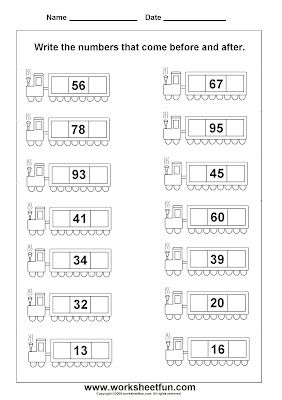 